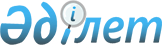 О внесении изменений и дополнений в постановление акимата Атырауской области от 20 марта 2014 года № 83 "Об утверждении регламента государственной услуги "Субсидирование стоимости услуг по подаче воды сельскохозяйственным товаропроизводителям"
					
			Утративший силу
			
			
		
					Постановление Акимата Атырауской области от 29 августа 2014 года № 259. Зарегистрировано Департаментом юстиции Атырауской области 26 сентября 2014 года № 3004. Утратило силу постановлением акимата Атырауской области от 16 июня 2016 года № 125      Сноска. Утратило силу постановлением акимата Атырауской области от 16.06.2016 № 125 (вводится в действие по истечении десяти календарных дней после дня его первого официального опубликования).

      Сноска. Наименование с изменением, внесенным постановлением Акимата Атырауской области от 13.03.2014 № 69 (вводится в действие по истечении десяти календарных дней после дня его первого официального опубликования).

      Примечание РЦПИ.

      В тексте документа сохранена пунктуация и орфография оригинала.

      В соответствии с пунктом 3 статьи 16 Закона Республики Казахстан от 15 апреля 2013 года "О государственных услугах", приказом Министра экономики и бюджетного планирования Республики Казахстан от 14 августа 2013 года № 249 "Об утверждении Правил по разработке стандартов и регламентов государственных услуг" акимат Атырауской области ПОСТАНОВЛЯЕТ:

      1. Внести в постановление акимата Атырауской области от 20 марта 2014 года № 83 "Об утверждении регламента государственной услуги "Субсидирование стоимости услуг по подаче воды сельскохозяйственным товаропроизводителям" (зарегистрировано в Реестре государственной регистрации нормативных правовых актов № 2901, опубликовано 7 июня 2014 года в газете "Прикаспийская коммуна") следующие изменения и дополнения:

      в Регламенте государственной услуги "Субсидирование стоимости услуг по подаче воды сельскохозяйственным товаропроизводителям", утвержденном указанным постановлением:

      1) в пункте 5:

      подпункты 9), 10), 11) изложить в следующей редакции:

      "9) ответственный исполнитель управления принимает документы, после проверки документов передает сводный реестр по водопользователям руководителю управления на утверждение – в течении 2 (два) дня;

      10) руководитель управления утверждает сводный реестр, передает ответственному исполнителю управления - в течении 1 (одного) дня;

      11) ответственный исполнитель отдела в срок до 20 числа текущего месяца принимает заявки и пакет документов у услугополучателей, включенных в сводный реестр, выдает услугополучателю талон с указанием даты и времени.

      После проверки документов формирует сводный реестр водопользователей и передает руководителю отдела на подписание – в течении 2 (двух) дней";

      дополнить подпунктами 10-1), 11-1), 11-2) следующего содержания:

      "10-1) ответственный исполнитель управления при оказаний государственной услуги руководствуется утвержденным руководителем управления реестром водопользователей;

      11-1) руководитель отдела подписывает сводный реестр, направляет ответственному исполнителю отдела – в течении 1 (одного) дня;

      11-2) ответственный исполнитель отдела в срок до 25 числа текущего месяца направляет в управление сводный реестр по водопользователям";

      2) пункт 7 изложить в следующей редакции;

      "7. Описание последовательности процедур (действий) между структурными подразделениями (работниками) с указанием длительности каждой процедуры (действия) по оказанию государственной услуги приведено в приложении 1 к настоящему Регламенту";

      3) дополнить пунктом 8 следующего содержания:

      "8. Справочник бизнес-процессов оказания государственной услуги "Субсидирование стоимости услуг по подаче воды сельскохозяйственным товаропроизводителям" приведен в приложении 2 к настоящему Регламенту";

      4) приложение 1 изложить в новой редакции согласно приложению 1 к настоящему постановлению;

      5) дополнить приложением 2 согласно приложению 2 к настоящему постановлению.

      2. Контроль за исполнением настоящего постановления возложить на Дюсембаева Г. И. – первого заместителя акима Атырауской области.

      3. Настоящее постановление вступает в силу со дня государственной регистрации в органах юстиции и вводится в действие по истечении десяти календарных дней после дня его первого официального опубликования.

 Описание последовательности процедур (действий) между структурными подразделениями (работниками) с указанием длительности каждой процедуры (действия)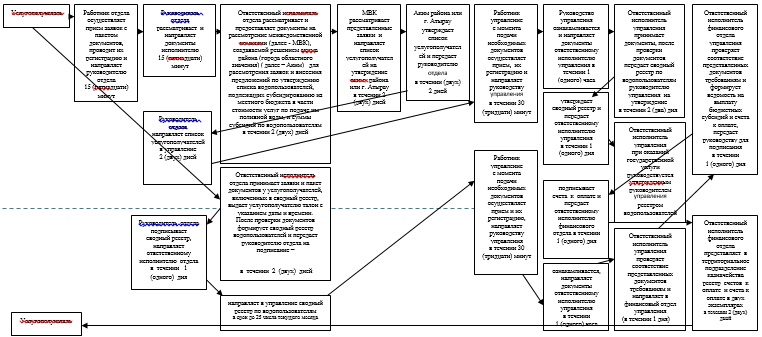  Справочник бизнес-процессов оказания государственной услуги "Субсидирование стоимости услуг по подаче воды сельскохозяйственным товаропроизводителям"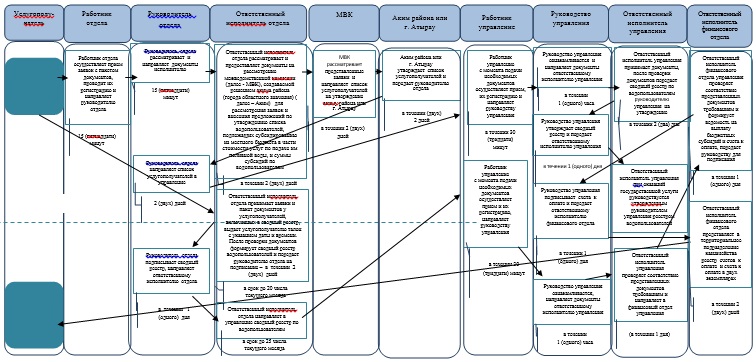 

      *СФЕ - структурно-функциональная единица: взаимодействие структурных подразделений (работников) услугодателя, центра обслуживания населения, веб-портала "электронного правительства";

       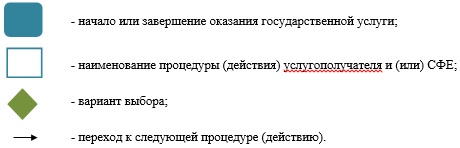 
					© 2012. РГП на ПХВ «Институт законодательства и правовой информации Республики Казахстан» Министерства юстиции Республики Казахстан
				
      Аким области

Б. Измухамбетов
Приложение 1 к постановлением акимата Атырауской области от 29 августа 2014 года № 259Приложение 1 к регламенту государственной услуги "Субсидирование стоимости услуг по подаче воды сельскохозяйственным товаропроизводителям"Приложение 2 к постановлением акимата Атырауской области от 29 августа 2014 года № 259Приложение 2 к регламенту государственной услуги "Субсидирование стоимости услуг по подаче воды сельскохозяйственным товаропроизводителям"